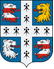 СОВЕТ ДЕПУТАТОВМУНИЦИПАЛЬНОГО ОБРАЗОВАНИЯНИЗИНСКОЕ СЕЛЬСКОЕ ПОСЕЛЕНИЕМУНИЦИПАЛЬНОГО ОБРАЗОВАНИЯЛОМОНОСОВСКИЙ МУНИЦИПАЛЬНЫЙ РАЙОНЛЕНИНГРАДСКОЙ ОБЛАСТИ(четвертый созыв) РЕШЕНИЕот 17 декабря 2020 г                                                                                                           № 72О внесении изменений и дополнений в Устав МО Низинское сельское поселениеНа основании  Федерального закона Российской Федерации от 6 октября 2003 года № 131-ФЗ «Об общих принципах организации местного самоуправления в Российской Федерации», в целях приведения Устава МО Низинское сельское поселение МО Ломоносовский муниципальный район Ленинградской области в соответствии с Областным законом Ленинградской области от 23.10.2020г.№ 99-оз «О внесении изменений в областной закон  «Об особенностях формирования органов местного самоуправления муниципальных образований Ленинградской области», рассмотрев обращение Комитета по местному самоуправлению, межнациональным и межконфессиональным отношениям Ленинградской области  о необходимости внесения изменений в Устав муниципального образования Низинское сельское поселение, в части определения периода сохранения за депутатом, осуществляющим свои полномочия на непостоянной основе, места работы (должности) при осуществлении своих полномочий, Совет депутатов МО Низинское сельское поселение решил:В соответствии с ч.4 ст.44 Федерального закона от 06 октября 2003года  № 131-ФЗ «Об общих принципах организации местного самоуправления в Российской Федерации» проект муниципального правового акта о внесении изменений и дополнений в Устав муниципального образования не позднее,  чем за 30 дней до дня рассмотрения вопроса о внесении изменений и дополнений в Устав муниципального образования подлежат официальному опубликованию (обнародованию) с одновременным опубликованием (обнародованием) установленного представительным органом муниципального образования порядка учета предложений по проекту  указанного муниципального правового акта, а так же порядка участия граждан в его обсуждении. В соответствии с ч.3 ст.28 Федерального закона от 06 октября 2003года  № 131-ФЗ «Об общих принципах организации местного самоуправления в Российской Федерации» на публичные слушания должны выноситься проект устава муниципального образования, а так же проект муниципального нормативного правового акта о внесении изменений и дополнений в данный устав.При рассмотрении изменений и дополнений в Устав МО Низинское сельское поселение через процедуру публичных слушаний, вынести на утверждение Совету депутатов МО Низинское сельское поселение следующие дополнения в Устав МО Низинское сельское поселение МО Ломоносовский муниципальный район Ленинградской области (далее – Устав) : дополнить ст.22 Устава («Депутат совета депутатов Низинского сельского поселения») частью 9 , следующего содержания:«За депутатом Совета депутатов, осуществляющим свои полномочия на непостоянной основе, сохраняется место работы (должность) на период продолжительность которого составляет в совокупности шесть рабочих дней в месяц».Глава муниципального образования Низинское сельское поселение                                                     Н.А.Дергачева